Invitation to attend the RAF cyber security challenge 11 OctoberLadies & Gentlemen,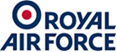 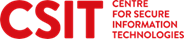 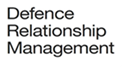 It is our pleasure to invite a team from your school to join us at the RAF Cyber Security Challenge, taking place at the Centre for Secure Information Technologies (CSIT), Queens Rd, Belfast BT3 9DT on Tuesday 11th October from 0900 – 1600hrs.In the morning, you will hear from our guest speakers, we hope to hear from Rachel Heron, Rachel is BT Security’s People Transformation Manager, she will talk about how BT provides protection against human, cyber and physical security issues.From 11am, we will be hosting a friendly cyber security challenge.  The challenge is aimed at your school cyber experts, students who want to learn more about cyber security.  To help develop their security skills, the MOD Joint Force Cyber Group will teach them some techniques & tricks which they then can put into practice during the challenge.  Teams should consist of up to 4 students (plus a teacher) with good IT skills and who have an interest in learning more about cyber security in an ever changing threat landscape. Pit your wits – RAF Cyber Security Challenge:The cyber security challenge will consist of a jeopardy style Capture The Flag (CTF) competition, designed to not only challenge the cyber security and problem solving skills of participants, but to also introduce them to a broad range of exciting cyber security topics.Teams will be required to work together to learn new cyber security skills and to solve a series of increasingly difficult challenges. This CTF competition is beginner friendly but will also offer complex challenges for more experienced participants.The teams will be competing against one another and there will be prizes for best team and individual, we imagine it will be a hard fought competition and interest will be high. To this end, please register an expression of interest to participate by the 4thOctober as we are limited on spaces.We will then confirm your places and send you further details. At this stage we would note that students will need to provide their own (non C2k) laptops.Please reply to Brian Sykes via email to: ni-cedep@rfca.org.uk We look forward to hearing from you and hopefully seeing you on the 11th October.